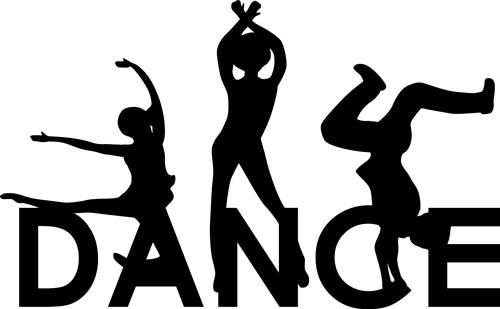 Pathway 1 Activities:VISUAL AIDS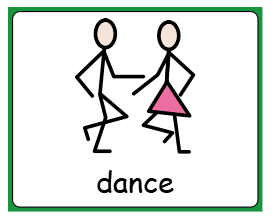 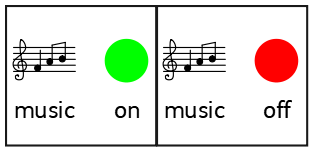 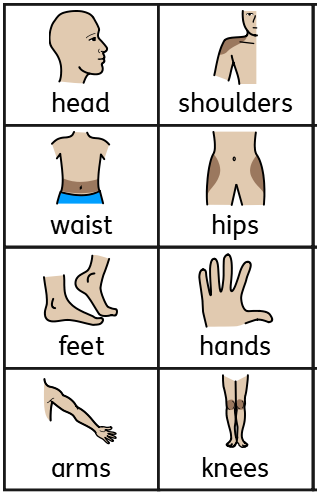 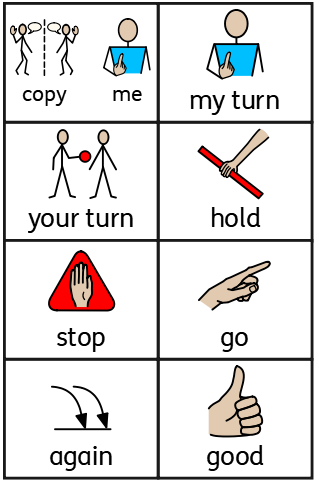 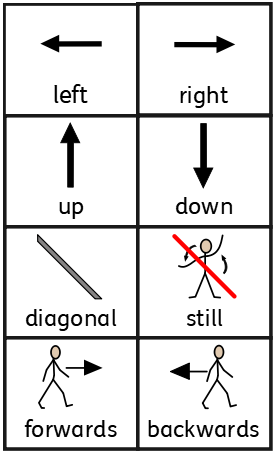 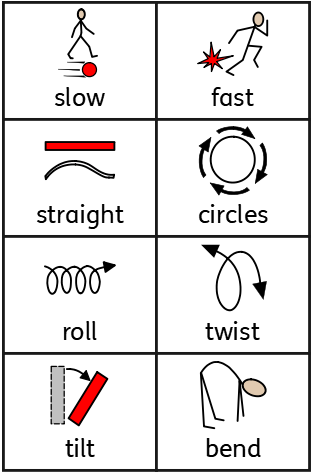 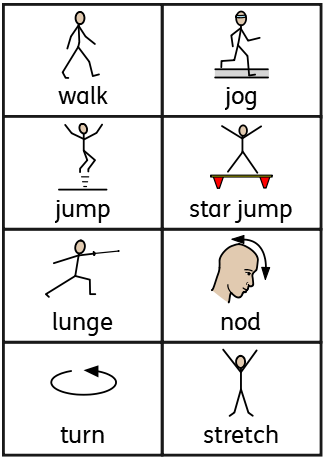 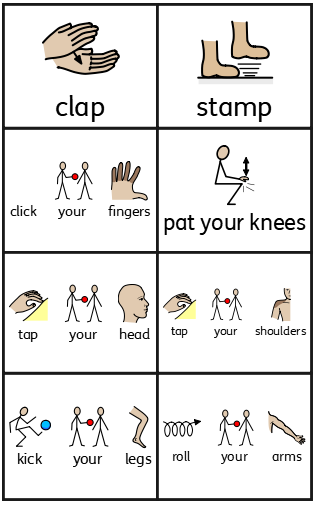 